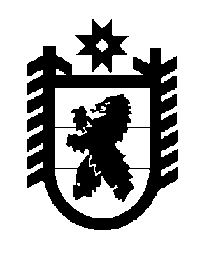 Российская Федерация Республика Карелия    ПРАВИТЕЛЬСТВО РЕСПУБЛИКИ КАРЕЛИЯРАСПОРЯЖЕНИЕот  25 апреля 2018 года № 309р-Пг. Петрозаводск В целях реализации Региональной адресной программы по переселению граждан из аварийного жилищного фонда на 2014 – 2018 годы, утвержденной постановлением Правительства Республики Карелия  от 23 апреля 2014 года                 № 129-П, в соответствии с частью 11 статьи 154 Федерального закона                             от 22 августа 2004 года № 122-ФЗ «О внесении изменений в законодательные акты Российской Федерации и признании утратившими силу некоторых законодательных актов Российской Федерации в связи с принятием федеральных законов «О внесении изменений и дополнений в Федеральный закон «Об общих принципах организации законодательных (представительных) и исполнительных органов государственной власти субъектов Российской Федерации» и «Об общих принципах организации местного самоуправления в Российской Федерации», учитывая решение Совета Пудожского муниципального района от 30 марта 2018 года № 356 «О приеме в муниципальную собственность Пудожского муниципального района имущества из государственной собственности Республики Карелия»:1. Утвердить перечень государственного имущества Республики Карелия, передаваемого  в муниципальную собственность Пудожского муниципального района, согласно приложению к настоящему распоряжению.2. Казенному учреждению Республики Карелия «Управление капитального строительства Республики Карелия» совместно с администрацией Пудожского муниципального района обеспечить подписание передаточного акта и представить его на утверждение в  Министерство имущественных и земельных отношений Республики Карелия.3. Право муниципальной собственности на передаваемое имущество возникает с момента утверждения передаточного акта. 
           Глава Республики Карелия                                                              А.О. ПарфенчиковПеречень государственного имущества Республики Карелия, передаваемого 
в муниципальную собственность Пудожского муниципального района___________Приложение к распоряжению Правительства Республики Карелия от  25 апреля 2018 года № 309р-П№ п/пНаименование имуществаАдрес место-нахождения имуществаИндивидуализирующие характеристики имущества12341.Жилое помещениеПрионежский муниципальный район,              с. Заозерье, ул. Заречная, д. 6, кв. 2квартира общей площадью 44,80 кв. м, расположенная на 1-м этаже 3-этажного жилого дома2.Жилое помещениеПрионежский муниципальный район,              с. Заозерье, ул. Заречная, д. 6, кв. 6квартира общей площадью 45 кв. м, расположенная на 2-м этаже 3-этажного жилого дома3.Жилое помещениеПрионежский муниципальный район,              с. Заозерье, ул. Заречная, д. 6, кв. 24квартира общей площадью 44,60 кв. м, расположенная на 3-м этаже 3-этажного жилого дома4.Жилое помещениеПрионежский муниципальный район,              с. Заозерье, ул. Заречная, д. 6, кв. 15квартира общей площадью 44,70 кв. м, расположенная на 1-м этаже 3-этажного жилого дома5.Жилое помещениеПрионежский муниципальный район,              с. Заозерье, ул. Заречная, д. 6, кв. 16квартира общей площадью 44,70 кв. м, расположенная на 1-м этаже 3-этажного жилого дома6.Жилое помещениеПрионежский муниципальный район,              с. Заозерье, ул. Заречная, д. 6, кв. 17квартира общей площадью 45 кв. м, расположенная на 2-м этаже 3-этажного жилого дома12347.Жилое помещениеПрионежский муниципальный район,              с. Заозерье, ул. Заречная, д. 6, кв. 19квартира общей площадью 44,70 кв. м, расположенная на 2-м этаже 3-этажного жилого дома8.Жилое помещениеПрионежский муниципальный район,              с. Заозерье, ул. Заречная, д. 6, кв. 20квартира общей площадью 44,60 кв. м, расположенная на 2-м этаже 3-этажного жилого дома9.Жилое помещениеПрионежский муниципальный район,              с. Заозерье, ул. Заречная, д. 6, кв. 1квартира общей площадью 50,20 кв. м, расположенная на 1-м этаже 3-этажного жилого дома10.Жилое помещениеПрионежский муниципальный район,              с. Заозерье, ул. Заречная, д. 6, кв. 3квартира общей площадью 52,40 кв. м, расположенная на 1-м этаже 3-этажного жилого дома11.Жилое помещениеПрионежский муниципальный район,              с. Заозерье, ул. Заречная, д. 6, кв. 5квартира общей площадью 50,30 кв. м, расположенная на 2-м этаже 3-этажного жилого дома12.Жилое помещениеПрионежский муниципальный район,              с. Заозерье, ул. Заречная, д. 6, кв. 7квартира общей площадью 52,20 кв. м, расположенная на 2-м этаже 3-этажного жилого дома13.Жилое помещениеПрионежский муниципальный район,              с. Заозерье, ул. Заречная, д. 6, кв. 9квартира общей площадью 50 кв. м, расположенная на 3-м этаже 3-этажного жилого дома14.Жилое помещениеПрионежский муниципальный район,              с. Заозерье, ул. Заречная, д. 6, кв. 11квартира общей площадью 52,50 кв. м, расположенная на 3-м этаже 3-этажного жилого дома